Assessment Guidance Risk AssessmentRisk AssessmentRisk AssessmentRisk AssessmentRisk AssessmentRisk Assessment for the activity ofOktoberfest SouthamptonOktoberfest SouthamptonDate22/08/2019Club or SocietyGerman SocietyAssessorJames WallsJames WallsPresident or Students’ Union staff memberSigned offPART A PART A PART A PART A PART A PART A PART A PART A PART A PART A PART A (1) Risk identification(1) Risk identification(1) Risk identification(2) Risk assessment(2) Risk assessment(2) Risk assessment(2) Risk assessment(3) Risk management(3) Risk management(3) Risk management(3) Risk managementHazardPotential ConsequencesWho might be harmed(user; those nearby; those in the vicinity; members of the public)InherentInherentInherentResidualResidualResidualFurther controls (use the risk hierarchy)HazardPotential ConsequencesWho might be harmed(user; those nearby; those in the vicinity; members of the public)LikelihoodImpactScoreControl measures (use the risk hierarchy)LikelihoodImpactScoreFurther controls (use the risk hierarchy)Disorderly behaviourAlienation of newer members and mild distressMembers present133Ensure enough supervision is given, and inform members what to expect. Stick as a group at the event.122Avoid individuals who appear likely to cause trouble, and make sure members know who and where the committee are. Overheating and overcrowdingConsequences could include dehydration and momentary respiratory problemsMembers present133Ensure that Filmabend takes place in a room with plenty of space111N/ASomeone falls illDistress and discomfortThe ill member224Make sure the member know to tell the Committee, who can alert a member of event staff.224Event staff will be prepared to handle ill people, and will be equipped to take over the situation.Someone is injuredDistress and discomfortThe injured member and those around them144Committee should supervise members and discourage any risky or dangerous behaviour.144Committee can escort the injured member to event staff, who will be trained to handle such circumstances. Members are lostDistressMembers present326Ensure members know where in Southampton the event is taking place, and which buses will take them back to Highfield Campus. The Committee must remain visible and establish a place to meet members if they are lost.224Committee can ensure members are able to use Facebook or other online message services to keep in contact should problems arise. Fire or other emergency at/during the event Distress, injury, damage to propertyMembers present155Make sure members know the layout of the event, and where the exits are. 144Ensure members are aware of a meeting place to regroup outside of the event following any emergency. PART B – Action PlanPART B – Action PlanPART B – Action PlanPART B – Action PlanPART B – Action PlanPART B – Action PlanPART B – Action PlanPART B – Action PlanRisk Assessment Action PlanRisk Assessment Action PlanRisk Assessment Action PlanRisk Assessment Action PlanRisk Assessment Action PlanRisk Assessment Action PlanRisk Assessment Action PlanRisk Assessment Action PlanPart no.Action to be taken, incl. CostBy whomTarget dateTarget dateReview dateOutcome at review dateOutcome at review date1Check that the layout of the eventPresident or committee20/10/201920/10/20192Make sure members know who the committee areAll committee and members01/10/201901/10/20193Establish meeting places and means of contact prior to the eventCommttee20/10/201920/10/2019Responsible committee member signature: Responsible committee member signature: Responsible committee member signature: Responsible committee member signature: Responsible committee member signature: Responsible committee member signature: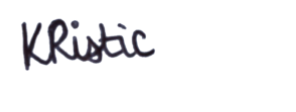 Responsible committee member signature:Responsible committee member signature:Print name: James WallsPrint name: James WallsPrint name: James WallsPrint name: James WallsDate: 22/08/2019Print name: Kat RisticPrint name: Kat RisticDate: 22/08/2019EliminateRemove the hazard wherever possible which negates the need for further controlsIf this is not possible then explain whySubstituteReplace the hazard with one less hazardousIf not possible then explain whyPhysical controlsExamples: enclosure, fume cupboard, glove boxLikely to still require admin controls as wellAdmin controlsExamples: training, supervision, signagePersonal protectionExamples: respirators, safety specs, glovesLast resort as it only protects the individualLIKELIHOOD5510152025LIKELIHOOD448121620LIKELIHOOD33691215LIKELIHOOD2246810LIKELIHOOD11234512345IMPACTIMPACTIMPACTIMPACTIMPACTImpactImpactHealth & Safety1Trivial - insignificantVery minor injuries e.g. slight bruising2MinorInjuries or illness e.g. small cut or abrasion which require basic first aid treatment even in self-administered.  3ModerateInjuries or illness e.g. strain or sprain requiring first aid or medical support.  4Major Injuries or illness e.g. broken bone requiring medical support >24 hours and time off work >4 weeks.5Severe – extremely significantFatality or multiple serious injuries or illness requiring hospital admission or significant time off work.  LikelihoodLikelihood1Rare e.g. 1 in 100,000 chance or higher2Unlikely e.g. 1 in 10,000 chance or higher3Possible e.g. 1 in 1,000 chance or higher4Likely e.g. 1 in 100 chance or higher5Very Likely e.g. 1 in 10 chance or higher